DIE CGA GROEP VAN MAATSKAPPYE (CRI, RIVER BIOSCIENCE, XSIT, CGA CULTIVAR COMPANY, CGA GROWER DEVELOPMENT COMPANY & CITRUS ACADEMY) WORD DEUR SUIDER-AFRIKA SE SITRUSPRODUSENTE BEFONDS“A women is like a tea bag – you can’t tell how strong she is until you put her in hot water” Eleanor RooseveltVROUE IN LANDBOUBaie geluk aan Noluthando Mbilase van Greenwood Farm in die Oos-Kaap wat met die prys vir die Top Entrepreneur: Uitvoermarkte by DAFF se onlangse Vroue in Landbou toekenningsseremonie weggestap het.CRI NAVORSINGSIMPOSIUM WOW!!! Steve Turner (CRI-raadslid wat die Fresh Produce Exporters Forum (FPEF) verteenwoordig) het die CRI-navorsingsimposium in twee woorde opgesom - VOLGENDE VLAK. CRI het landbou-konferensies na die volgende vlak geneem -•  Die omvang en diepte van navorsing waaroor gerapporteer is, was op die volgende vlak. Sitrusnavorsing in Suid-Afrika kyk nie net na Plan A nie, maar ook na Plan B, C en D. Die omvang van navorsing ten opsigte van die werk in alle sfere is indrukwekkend, terwyl die diepte in terme van die verskillende fasette van elke navorsingsvak 'n verskeidenheid van aspekte aanspreek. Die sterkte van sitrusnavorsing is dat vandag se oplossings op vorige navorsing, wat oor die afgelope aantal dekades gedoen is, gebaseer is, terwyl die werk wat vandag gedoen word, vir die komende dekades gebruik sal word.•  Volgende vlak in terme van aanbiedings - nie net die aantal aanbiedings (72 oor die drie dae) nie, maar ook die gehalte van die aanbiedings. Baie geluk aan alle sprekers - en 'n spesiale “shout” aan die studente - dit is skrikwekkend om voor enige gehoor te praat, maar as dit 'n groot saal is wat vol bedryfskundiges is, kan dit net erger wees.Volgende vlak in terme van die energie - daar was te alle tye 'n opvallende buzz - 'n punt wat deur baie by die toesprake by die galadinee gemaak is. Daar is so 'n goeie gevoel en positiewe atmosfeer in die bedryf; en dit skep optimisme en entoesiasme.•  Volgende vlak in terme van afgevaardigdes - met meer as 700 afgevaardigdes word dit onder geledere as die grootste landbou-konferensie in die land beskou.•  Volgende vlak in terme van spyseniering en gasvryheid. Om vir 700 persone voorsiening te maak  vir ontbyt, middagete, aandete en teetyd is nie maklik nie. En om dit te doen met geen rye en 'n keuse van verskeidenheid opsies by etenstye is ongelooflik. Die Champagne Sports Resort moet geprys word.• Volgende vlak in terme van netwerk en gasvryheid. Met beide gin en tonikum en bier op twee aande, en om dit te bekroon met die baie bekroonde groep Mango Groove by die galadinee, kon almal hulself geniet (veral nadat hulle deur die 72 aanbiedinge gesit het).• Die volgende vlak in terme van diversiteit en die uitbeelding van ons reënboognasie - 'n goeie mengsel van alle Suid-Afrikaners, met 'n indrukwekkende verskeidenheid dames wat aanbiedings gedoen het. Chris White - die goeroe op internasionale varsproduk bedrywe het eens opgemerk dat jy die gesondheid van 'n bedryf kan vertel deur die aantal jong mense in die gehoor - suidelike Afrika se sitrusbedryf is ongelooflik gesond.• Volgende vlak in terme van internasionale samewerking. Dit was uitstekend om die verskillende aksente tydens die aanbiedings te hoor - van alle dele van die wêreld.Ek is nie seker hoe CRI dit in 2020 gaan oortref nie, maar ek begin alreeds uitsien. Maar sulke geleenthede gebeur nie net nie - daar is 'n ongelooflike hoeveelheid werk deur die organiseringskomitee gedoen. Liesl se aandag aan detail, en haar beplanning en uitvoering, op 'n kalm en saamgestelde wyse, was die sleutel tot die sukses. Die programkomitee se vermoë om 'n verskeidenheid onderwerpe en sprekers van kardinale belang te kies, het daartoe gelei dat die saal tot en met die finale aanbieding vol was. Daar is net te veel mense om in hierdie nuusbrief te erken - goed gedoen aan almal.GEPAK AND VERSKEEPNou by die 100 miljoen kartonne gepak, verby.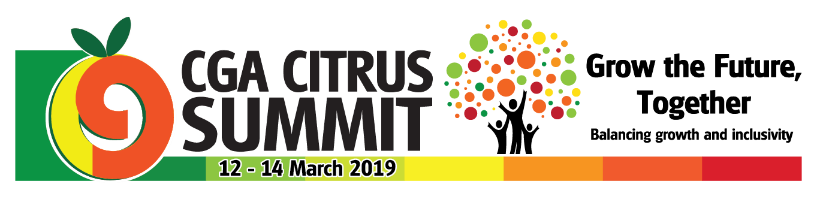 